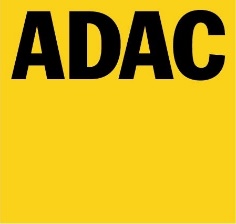 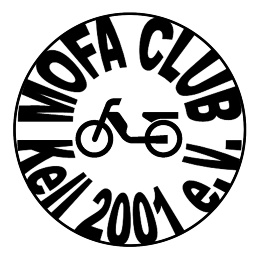 							                      			   Ortsclub im							                			            ADAC Mittelrhein e.V. FahrerFahrzeugAnmeldung Teilnehmer2. 50ccm - Oldtimer - AusfahrtSamstag, den 09. September 2023Mofa Club Kell 2001 e.V. im ADACNachnameVornameStraßePostleitzahlOrtGeburtsdatum TelefonE-Mail AdresseHerstellerModellBaujahrHubraumLeistungBesonderheiten / Ausstattungsonstiges